Northeast Qualifier (March 18-20, 2016)
Philadelphia, PA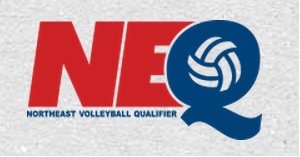 $165/night (Double/Double)
Sheraton Philadelphia University City 
3549 Chestnut Street 
Philadelphia, PA 19104Reservation Number: 70191 2.2 Miles from the convention Center$25 Self-Park FeeNo Free Breakfast IncludedRail system by hotel travels right to Convention Center11 Rooms Available  Deadline 11/5/15Instructions for Adding Rooming Lists:Go to  https://www.advancedeventsystems.com/Hotel/UpdateReservation.aspxEnter the e-mail address of the person who made the reservation: elitevbtc@integritygym.com Type in above number under desired hotel as the Reservation # 70191 A summary of your reservation will appear.From this page, identify the room type you would like to add your rooming list to. Be sure to check the check in and check out dates.Please select an available room from the reservation drop down. 

You will need to type one person per row. Please make this as accurate as possible for check in and security purposes.Do not choose the box marked, “Fill Room Contact with Main Contact’s Info” You will need to enter all your contact info and credit card info for your family.Type in your credit card information. 

No one has access to your credit card information except for the hotel. AES web site is secure using SSL (Secure Socket Layer) encryption.Click update.If you have any problems, please call 800-476-0060 ext 118  or Email: wheels@capitolsportscenter.comKristi Reynolds, Doug Hasting, Eddie George, Kathy McNabb please contact me directly because your rooms are currently reserved under Elite’s credit card. 